Donations for Music LessonsOrganized by the Institute for Law and Finance at Goethe UniversityDonations for Music LessonsOrganized by the Institute for Law and Finance at Goethe University€€€€€€€€€€€€€€€€€€€€€€€€€€€€€€€€€€€€€€€€€€€€€€€€€€€€€€€€€€€€€€€€€€€€€€€€€€€€€€€€€€€€€€€€€€€€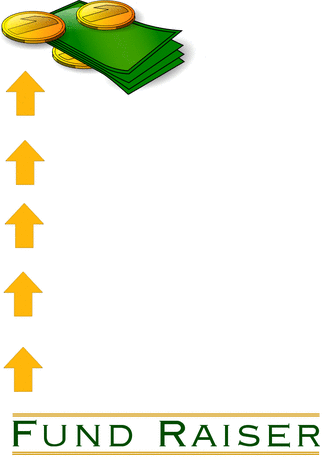 Proceeds will go to Music Lessons & Classesfor Children in Low-Income Families12 € pays for 1 month music school for 1 child Kita Frankfurt -"die städtischen Kinderzentren"- will directly receive wire-transfer donationsThank you in advance for your donation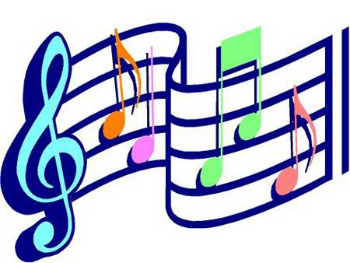 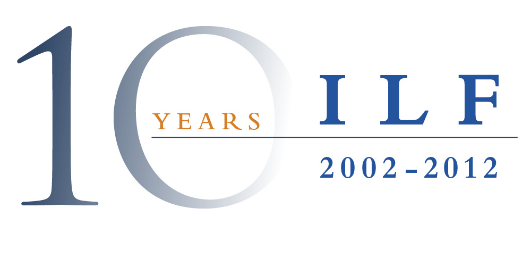 Proceeds will go to Music Lessons & Classesfor Children in Low-Income Families12 € pays for 1 month music school for 1 child Kita Frankfurt -"die städtischen Kinderzentren"- will directly receive wire-transfer donationsThank you in advance for your donationSupport local children by giving them an opportunity to advance their musical talentsSpendenüberweisungenEmpfänger Name: Kindertagesstätte 47Bank:Frankfurter SparkasseBLZ: 500 502 01Konto-Nr: 206268Verwendungszweck: Musikunterricht Spenden